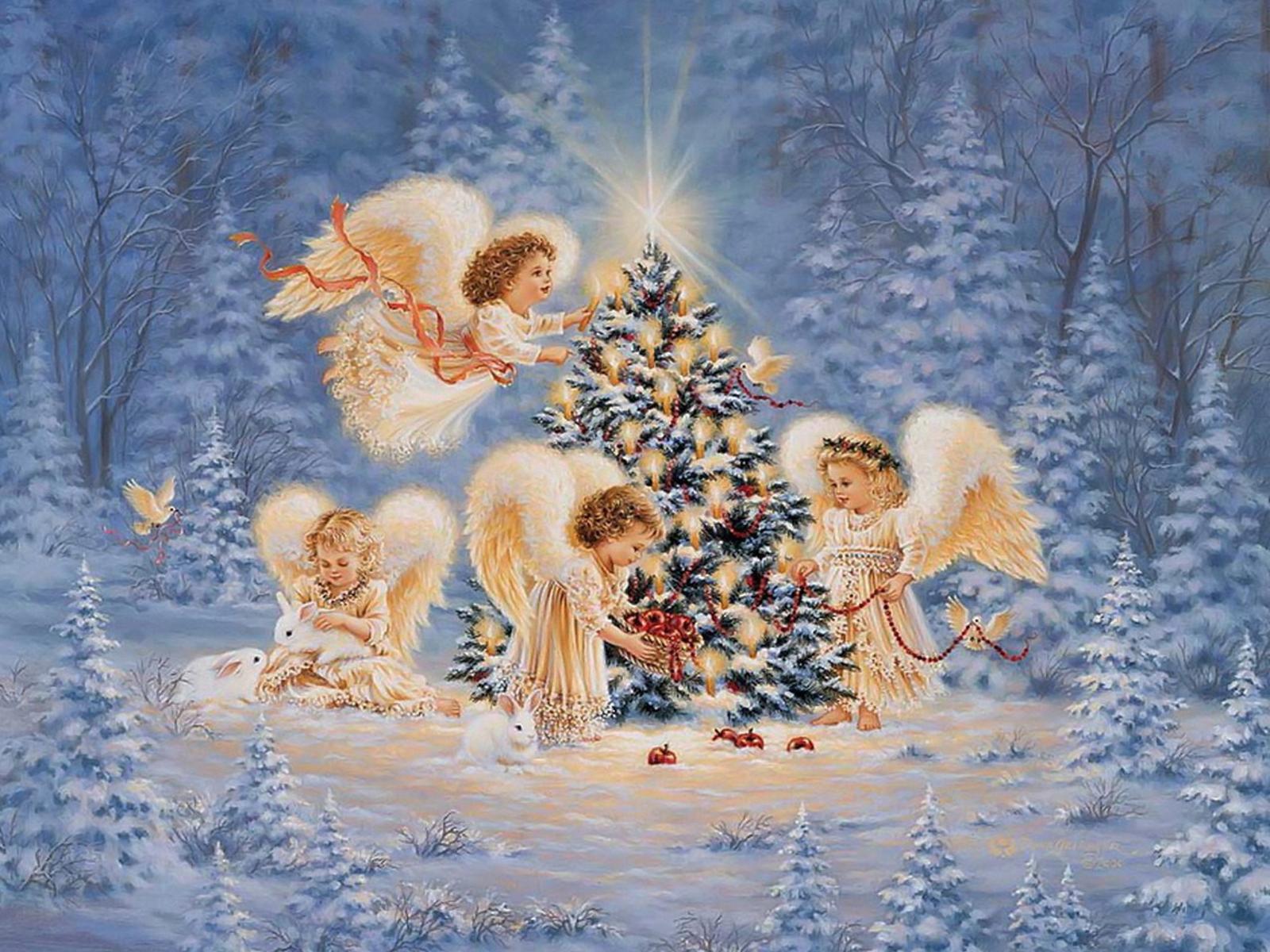 ДатаНаименованиемероприятияМестопроведенияОтветственный1.Культурно - досуговые мероприятия для детей до 14 лет 1.Культурно - досуговые мероприятия для детей до 14 лет 1.Культурно - досуговые мероприятия для детей до 14 лет 1.Культурно - досуговые мероприятия для детей до 14 лет 1.Культурно - досуговые мероприятия для детей до 14 лет 1.03.01.2015.00Ч.Игровая программа «Царь снежной горы»ДискозалНайдыш С.И.2.03.01.2016.00Ч.Кинопоказ Концертный залКладов М.А.3.10.01.2016.00Ч.Кинопоказ Концертный залКладов М.А.4.11.01.2014.00Ч.Дискотека «Веселуха»ДискозалКладов М.А.5.17.01.2016.00Ч.Кинопоказ Концертный залКладов М.А. 6.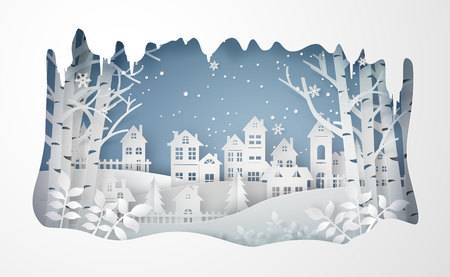 18.01.2013.00Ч.Детская игровая программа «В гостях у…»ДискозалМаслова Л.В.7.18.01.2014.00Ч.Дискотека «Веселуха»ДискозалКладов М.А.8.24.01.2016.00Ч.Кинопоказ Концертный залКладов М.А.9.31.01.2016.00Ч.Кинопоказ Концертный залКладов М.А.2.Культурно - досуговые мероприятия для молодежи от 15 -24 лет2.Культурно - досуговые мероприятия для молодежи от 15 -24 лет2.Культурно - досуговые мероприятия для молодежи от 15 -24 лет2.Культурно - досуговые мероприятия для молодежи от 15 -24 лет2.Культурно - досуговые мероприятия для молодежи от 15 -24 лет10.10.01.2018.00Ч.Кинопоказ Концертный залКладов М.А.11.11.01.2019.00Ч.Дискотека «На волне»Дискозал Кладов М.А. 12.24.01.2018.00Ч.Кинопоказ Концертный залКладов М.А.3.Культурно – досуговые мероприятия для населения старше  24 лет3.Культурно – досуговые мероприятия для населения старше  24 лет3.Культурно – досуговые мероприятия для населения старше  24 лет3.Культурно – досуговые мероприятия для населения старше  24 лет3.Культурно – досуговые мероприятия для населения старше  24 лет13. 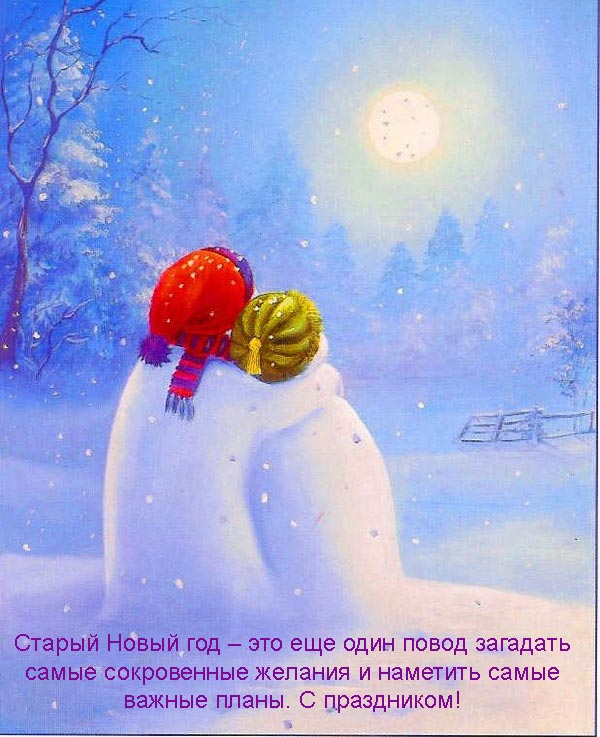 14.01.2018.00Ч.Вечер отдыха для пожилых людей «Старо-Новогодние чудеса»Дискозал Войтова А.А.14.17.01.2018.00Ч.Кинопоказ Концертный залКладов М.А.15. 25.01.2016.00Ч.Вечер отдыха «Город засыпает»ДискозалКладова А.Н.4.Мероприятия для разновозрастной категории4.Мероприятия для разновозрастной категории4.Мероприятия для разновозрастной категории4.Мероприятия для разновозрастной категории4.Мероприятия для разновозрастной категории16.06.01.2016.00Ч.Развлекательная программа «Рождественские колядки»ДискозалКладова А.Н. Маслова Л.В.17.31.01.2018.00Ч.Кинопоказ Концертный залКладов М.А.